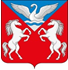 ЛЕБЯЖЕНСКИЙ СЕЛЬСКИЙ СОВЕТ ДЕПУТАТОВКРАСНОТУРАНСКОГО РАЙОНА  КРАСНОЯРСКОГО   КРАЯРЕШЕНИЕ16.07.2020                                  с.Лебяжье                               №  72-229-рОб утверждении Прогнозного плана (программы) приватизации муниципального имущества на 2020  годВ соответствии с Федеральным законом от 06.10.2003 года №131-ФЗ «Об общих принципах организации местного самоуправления в Российской Федерации», Федеральным законом от 21.12.2001 года №178-ФЗ «О приватизации государственного и муниципального имущества», «Об утверждении Положения о порядке управления и распоряжения муниципальной собственностью муниципального образования Лебяженский сельсовет», принятого решением Лебяженского сельского Совета депутатов от 03.06.2019 № 54-174-р, Уставом муниципального образования Лебяженского сельсовета, Совет депутатов Лебяженского Совета депутатовРЕШИЛ:1.	Утвердить Прогнозный план (программу) приватизации муниципального имущества на 2020 год (приложение).2. Администрации  Лебяженского сельсовета обеспечить в установленном порядке реализацию прогнозного плана (программы) приватизации муниципального имущества на 2020 год.        3.  Решение вступает в силу со дня, следующего за днем его официальногоопубликования на официальном сайте https://lebyazhe-adm.ru/.  Председатель Лебяженского сельского Совета депутатов                                              И.А.Никитина       Глава Лебяженского сельсовета                                       М.А.НазироваПриложение                                                                                             к решению Лебяженского Совета депутатов «Об утверждении Прогнозного плана (программы) приватизации муниципального имущества на 2020  год»                                                                                           от 16.07.2020 г.   № 72-229-рПрогнозный план (программа) приватизации муниципального имущества Администрации Лебяженского сельсовета на 2020 годРаздел 1. Основные направления реализации политики в сфере приватизации муниципального имущества Лебяженского сельсоветаОсновной целью реализации прогнозного плана (программы) приватизации муниципального имущества Лебяженского сельсовета на 2020 год (далее - программа приватизации) является повышение эффективности управления муниципальной собственностью и обеспечение планомерности процесса приватизации.Приватизация в 2020 году будет направлена, в первую очередь, на решение следующих задач:оптимизация структуры муниципальной собственности;Основным принципом приватизации муниципального имущества Лебяженского сельсовета в 2020 году будет обеспечение максимальной бюджетной эффективности приватизации каждого объекта муниципального имущества.Раздел 2. Муниципальное имущество Лебяженского сельсовета, приватизация которого планируется в 2020 году Перечень муниципального имущества, подлежащего приватизации в 2020 году№ п/пНаименование передаваемого имуществаРеестровый номерКоличество передаваемого имущества, шт.Стоимость передаваемого имущества, руб.123451АвтобусМодель ПАЗ 32054, год выпуска 2006, VIN: X1M3205К060004016Модель 523400 № двигателя 61006362, кузов № 60004016Шасси № отсутствуетПТС 52МЕ3336281841845877,85Итого1845877,85